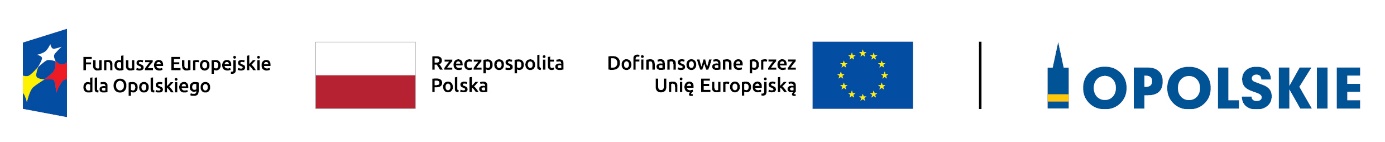 Załącznik do Uchwały Nr 27KM FEO 2021-2027z dnia 23 marca 2023 r.KRYTERIA MERYTORYCZNE SZCZEGÓŁOWE I PUNKTOWANE DLA DZIAŁANIA 5.6 EDUKACJA PRZEDSZKOLNAZakres: Europejski Fundusz Społeczny PlusOś priorytetowaOś priorytetowa5 Fundusze Europejskie wspierające opolski rynek pracy i edukację5 Fundusze Europejskie wspierające opolski rynek pracy i edukację5 Fundusze Europejskie wspierające opolski rynek pracy i edukacjęDziałanieDziałanie5.6 Edukacja przedszkolna5.6 Edukacja przedszkolna5.6 Edukacja przedszkolnaKryteria merytoryczne szczegółowe bezwzględne (TAK/NIE)Kryteria merytoryczne szczegółowe bezwzględne (TAK/NIE)Kryteria merytoryczne szczegółowe bezwzględne (TAK/NIE)Kryteria merytoryczne szczegółowe bezwzględne (TAK/NIE)Kryteria merytoryczne szczegółowe bezwzględne (TAK/NIE)LPNazwa kryteriumNazwa kryteriumDefinicjaOpis znaczenia kryterium122341.1. Realizacja projektu  jest zawężona do  jednego z Subregionów Województwa Opolskiego, tj.:a) Subregionu Aglomeracja Opolskab) Subregionu Brzeskiegoc)  Subregionu Kędzierzyńsko-Strzeleckiegod) Subregionu Południowegoe) Subregionu Północnego.1. Realizacja projektu  jest zawężona do  jednego z Subregionów Województwa Opolskiego, tj.:a) Subregionu Aglomeracja Opolskab) Subregionu Brzeskiegoc)  Subregionu Kędzierzyńsko-Strzeleckiegod) Subregionu Południowegoe) Subregionu Północnego.Wprowadzenie kryterium wynika z zapisów dokumentu pn. Fundusze Europejskie dla Opolskiego 2021- 2027 oraz Strategii Rozwoju Województwa Opolskiego Opolskie 2030. 
Lista gmin wchodzących w skład poszczególnych subregionów zostanie wskazana w Regulaminie wyboru projektów.W ramach kryterium zakłada się, że wsparcie zaplanowane w ramach projektu będzie realizowane w jednym z 5 subregionów województwa, co oznacza że będzie ono świadczone dla nowo utworzonych i/lub istniejących ośrodków wychowania przedszkolnego mających swoją siedzibę na terenie jednego z tych subregionów, w tym dla dzieci w wieku przedszkolnym uczęszczających do OWP z danego subregionu i  ich rodziców/opiekunów prawnych oraz nauczycieli zatrudnionych w OWP z danego subregionu (w tym psychologów, pedagogów i innej kadry).Warunkiem spełnienia kryterium na etapie oceny projektu jest wskazanie we wniosku o dofinansowanie zapisów potwierdzających skierowanie wsparcia  wyłącznie do grup docelowych z jednego subregionu. Kryterium weryfikowane na podstawie zapisów wniosku o dofinansowanie projektu.Kryterium bezwzględne (0/1)2.Mechanizm przeciwdziałania ryzyku podwójnego finansowania.Mechanizm przeciwdziałania ryzyku podwójnego finansowania.Korzystanie z finansowania działalności bieżącej nowo utworzonych miejsc wychowania przedszkolnego obliguje organ prowadzący OWP do złożenia deklaracji, że działalność bieżąca w zakresie projektu EFS+ nie będzie dofinansowana z krajowych środków publicznych, przeznaczonych na finansowanie wychowania przedszkolnego. 
W przypadku publicznych i niepublicznych OWP prowadzonych przez podmioty inne niż JST, informacje dotyczące liczby dzieci korzystających z nowo utworzonych w ramach projektu EFS+ miejsc wychowania przedszkolnego nie będą uwzględniane przez organ prowadzący w przekazywanych comiesięcznie organowi dotującemu sprawozdaniach w okresie 12 miesięcy finansowania działalności bieżącej nowo tworzonych miejsc w ramach projektu EFS+. Jedynie w stosunku do nowo utworzonych miejsc w ramach projektu podmiot nie może występować o dotację z budżetu gminy w okresie realizacji projektu, gdyż wydatki na finansowanie działalności bieżącej są pokrywane ze środków projektowych. Może to robić natomiast wobec dotychczasowej (pozostałej) liczby dzieci objętych wychowaniem przedszkolnym i na tę grupę dzieci uzyskiwać nadal dotacje z budżetu gminy. Po zakończeniu finansowania projektowego możliwe jest uzyskanie dotacji także na dzieci korzystające wcześniej z miejsc przedszkolnych utworzonych z EFS+. Warunkiem spełnienia kryterium na etapie oceny projektu jest  zamieszczenie we wniosku o dofinansowanie powyższej informacji.Dla kryterium przewidziano możliwość pozytywnej oceny z zastrzeżeniem:konieczności spełnienia odnoszących się do tego kryterium warunków jakie musi spełnić projekt, aby móc otrzymać dofinansowanie, lub/i konieczności uzyskania informacji i wyjaśnień wątpliwości dotyczących zapisów wniosku o dofinansowanie projektu.Kryterium jest weryfikowane na podstawie zapisów wniosku o dofinansowanie projektu i/lub wyjaśnień udzielonych przez Wnioskodawcę.Kryterium bezwzględne (0/1)3Trwałość nowo powstałych miejsc wychowania przedszkolnego.Trwałość nowo powstałych miejsc wychowania przedszkolnego.W przypadku projektów zakładających tworzenie nowych miejsc wychowania przedszkolnego będą one finansowane wyłącznie, jeżeli zostanie zagwarantowana trwałość utworzonych w ramach projektu miejsc wychowania przedszkolnego, przez okres co najmniej równy okresowi realizacji projektu . Trwałość powinna być rozumiana jako instytucjonalna gotowość placówki do świadczenia usług przedszkolnych w ramach utworzonych w projekcie miejsc wychowania przedszkolnego finansowanych ze środków innych niż europejskie. Liczba zadeklarowanych w arkuszu organizacyjnym placówki (lub innym równoważnym dokumencie w przypadku placówek niepublicznych)  miejsc wychowania przedszkolnego uwzględnia dokładną liczbę miejsc utworzonych w projekcie. Wnioskodawca zobowiązany jest do zamieszczenia we wniosku o dofinansowanie informacji dotyczącej utrzymania utworzonych w ramach projektu miejsc wychowania przedszkolnego przez okres co najmniej równy okresowi realizacji projektu.Warunkiem spełnienia kryterium na etapie oceny projektu jest  zamieszczenie we wniosku o dofinansowanie powyższej informacji.Dla kryterium przewidziano możliwość pozytywnej oceny z zastrzeżeniem:konieczności spełnienia odnoszących się do tego kryterium warunków jakie musi spełnić projekt, aby móc otrzymać dofinansowanie, lub/i  konieczności uzyskania informacji i wyjaśnień wątpliwości dotyczących zapisów wniosku o dofinansowanie projektu.Kryterium jest weryfikowane na podstawie zapisów wniosku o dofinansowanie projektu i/lub wyjaśnień udzielonych przez Wnioskodawcę.Kryterium bezwzględne (0/1)4.Indywidualna analiza potrzeb ośrodków wychowania przedszkolnego.Indywidualna analiza potrzeb ośrodków wychowania przedszkolnego.Weryfikuje się czy realizacja wsparcia dokonywana jest na podstawie indywidualnie zdiagnozowanego zapotrzebowania OWP objętego wsparciem. Diagnoza powinna być przygotowana i przeprowadzona przez OWP lub organ prowadzący OWP lub inny podmiot prowadzący działalność o charakterze edukacyjnym lub badawczym oraz zatwierdzona przez organ prowadzący bądź osobę upoważnioną do podejmowania decyzji. Przez organ prowadzący rozumie się ministra właściwego, jednostkę samorządu terytorialnego, osobę prawną niebędącą jednostką samorządu terytorialnego oraz osobę fizyczną, odpowiedzialną za działalność OWP, szkoły lub placówki systemu oświaty. Wnioskodawca zobowiązany jest do zamieszczenia we wniosku o dofinansowanie projektu informacji, że diagnoza została zatwierdzona przez organ prowadzący bądź osobę upoważnioną do podejmowania decyzji. Podmiot przeprowadzający diagnozę może skorzystać ze wsparcia instytucji systemu wspomagania pracy OWP,  tj. placówki doskonalenia nauczycieli, poradni psychologiczno-pedagogicznej lub biblioteki pedagogicznej. Wnioski z diagnozy muszą stanowić element wniosku o dofinansowanie projektu.Warunkiem spełnienia kryterium na etapie oceny projektu jest  jednoznaczne wskazanie we wniosku o dofinansowanie, że wsparcie zaplanowane do realizacji wynika z zatwierdzonej przez organ prowadzący bądź osobę upoważnioną do podejmowania decyzji, diagnozy potrzeb danego OWP. Dla kryterium przewidziano możliwość pozytywnej oceny z zastrzeżeniem:konieczności spełnienia odnoszących się do tego kryterium warunków jakie musi spełnić projekt, aby móc otrzymać dofinansowanie, lub/i konieczności uzyskania informacji i wyjaśnień wątpliwości dotyczących zapisów wniosku o dofinansowanie projektu.Kryterium jest weryfikowane na podstawie zapisów wniosku o dofinansowanie projektu i/lub wyjaśnień udzielonych przez Wnioskodawcę.Kryterium bezwzględne (0/1)5.Analiza potrzeb dzieci w wieku przedszkolnym.Analiza potrzeb dzieci w wieku przedszkolnym.Działania realizowane w ramach projektów muszą uwzględniać indywidualne potrzeby rozwojowe i edukacyjne oraz możliwości psychofizyczne dzieci objętych wsparciem, w tym z niepełnosprawnościami, poparte diagnozą przedstawioną we wniosku o dofinansowanie.Warunkiem spełnienia kryterium na etapie oceny projektu jest  jednoznaczne wskazanie we wniosku o dofinansowanie, że wsparcie zaplanowane do realizacji wynika z analizy potrzeb dzieci planowanych do objęcia wsparciem. Dla kryterium przewidziano możliwość pozytywnej oceny z zastrzeżeniem:konieczności spełnienia odnoszących się do tego kryterium warunków jakie musi spełnić projekt, aby móc otrzymać dofinansowanie, lub/i konieczności uzyskania informacji i wyjaśnień wątpliwości dotyczących zapisów wniosku o dofinansowanie projektu.Kryterium jest weryfikowane na podstawie zapisów wniosku o dofinansowanie projektu i/lub wyjaśnień udzielonych przez Wnioskodawcę.Kryterium bezwzględne (0/1)6.Indywidualna diagnoza stopnia przygotowania nauczycieli ośrodków wychowania przedszkolnego do pracy z dziećmi uczęszczającymi do danej placówki.  Indywidualna diagnoza stopnia przygotowania nauczycieli ośrodków wychowania przedszkolnego do pracy z dziećmi uczęszczającymi do danej placówki.  Realizacja projektu w zakresie doskonalenia umiejętności i kompetencji zawodowych nauczycieli OWP powinna każdorazowo zostać poprzedzona diagnozą stopnia przygotowania ww. grupy docelowej do pracy z dziećmi uczęszczającymi do danej placówki, w tym z dziećmi ze specjalnymi potrzebami edukacyjnymi i rozwojowymi oraz analizą zapotrzebowania nauczycieli OWP na określone kompetencje i kwalifikacje.Podmiot przeprowadzający diagnozę może skorzystać ze wsparcia instytucji wspomagających OWP, tj. placówki doskonalenia nauczycieli, poradni psychologiczno-pedagogicznej lub biblioteki pedagogicznej.Warunkiem spełnienia kryterium na etapie oceny projektu jest zamieszczenie we wniosku o dofinansowanie informacji, że realizacja projektu w części dotyczącej kształcenia nauczycieli została poprzedzona diagnozą stopnia przygotowania nauczycieli OWP do pracy z dziećmi uczęszczającymi do danej placówki oraz analizą ich zapotrzebowania na określone kompetencje i kwalifikacje.Dla kryterium przewidziano możliwość pozytywnej oceny z zastrzeżeniem:konieczności spełnienia odnoszących się do tego kryterium warunków jakie musi spełnić projekt, aby móc otrzymać dofinansowanie, lub/i konieczności uzyskania informacji i wyjaśnień wątpliwości dotyczących zapisów wniosku o dofinansowanie projektu.Kryterium jest weryfikowane na podstawie zapisów wniosku o dofinansowanie projektu i/lub wyjaśnień udzielonych przez Wnioskodawcę.Kryterium bezwzględne (0/1)7.Konieczność wniesienia do projektu wkładu własnego w określonej formie.Konieczność wniesienia do projektu wkładu własnego w określonej formie.Organ prowadzący OWP wnosi do projektu wkład własny, który może pochodzić z różnych źródeł, w tym ze środków prywatnych lub budżetu jednostki samorządu terytorialnego, pod warunkiem, że nie są to środki pochodzące z puli krajowych środków publicznych, przeznaczonych na finansowanie wychowania przedszkolnego.Warunkiem spełnienia kryterium na etapie oceny projektu jest  ujęcie we wniosku o dofinansowanie zapisów potwierdzających,  że wkład własny wnoszony do projektu nie będzie pochodził z krajowych środków publicznych, przeznaczonych na finansowanie wychowania przedszkolnego.Dla kryterium przewidziano możliwość pozytywnej oceny z zastrzeżeniem:konieczności spełnienia odnoszących się do tego kryterium warunków jakie musi spełnić projekt, aby móc otrzymać dofinansowanie, lub/i konieczności uzyskania informacji i wyjaśnień wątpliwości dotyczących zapisów wniosku o dofinansowanie projektu.Kryterium jest weryfikowane na podstawie zapisów wniosku o dofinansowanie projektu i/lub wyjaśnień udzielonych przez Wnioskodawcę.Kryterium bezwzględne (0/1)Kryteria merytoryczne szczegółowe punktowaneKryteria merytoryczne szczegółowe punktowaneKryteria merytoryczne szczegółowe punktowaneKryteria merytoryczne szczegółowe punktowaneKryteria merytoryczne szczegółowe punktowaneLPNazwa kryteriumDefinicjaOpis znaczenia kryteriumOpis znaczenia kryteriumLPNazwa kryteriumDefinicjaWagaPunkty123451.Projekt dotyczy OWP, które nie były odbiorcami interwencji współfinansowanej ze środków EFS, dostępnych w ramach programów operacyjnych w ciągu 36 miesięcy poprzedzających moment złożenia wniosku o dofinansowanie w ramach FEO 2021-2027. Punktowane będą ośrodki, które nie były odbiorcami interwencji  współfinansowanej ze środków EFS  dostępnych w ramach programów operacyjnych w ciągu 36 miesięcy poprzedzających moment złożenia wniosku o dofinansowanie w ramach FEO 2021-2027. Wnioskodawca zobowiązany jest do zamieszczenia  stosownej deklaracji we wniosku o dofinansowanie projektu.Warunkiem spełnienia kryterium na etapie oceny projektu jest złożenie przez wnioskodawcę deklaracji, że dany OWP nie był odbiorcą interwencji EFS w ciągu 36 miesięcy poprzedzających moment złożenia wniosku o dofinansowanie.0 pkt - projekt dotyczy OWP, które były odbiorcami interwencji  współfinansowanej ze środków EFS dostępnych w ramach programów operacyjnych w ciągu 36 miesięcy poprzedzających moment złożenia wniosku o dofinansowanie w ramach FEO 2021-2027. 5 pkt – co najmniej jeden OWP objęty wsparciem w ramach projektu nie był odbiorcą interwencji  współfinansowanej ze środków EFS  dostępnych w ramach programów operacyjnych w ciągu 36 miesięcy poprzedzających moment złożenia wniosku o dofinansowanie w ramach FEO 2014-2020.Dla kryterium przewidziano możliwość pozytywnej oceny z zastrzeżeniem:konieczności spełnienia odnoszących się do tego kryterium warunków jakie musi spełnić projekt, aby móc otrzymać dofinansowanie, lub/i konieczności uzyskania informacji i wyjaśnień wątpliwości dotyczących zapisów wniosku o dofinansowanie projektu.Kryterium jest weryfikowane na podstawie zapisów wniosku o dofinansowanie i/lub wyjaśnień udzielonych przez Wnioskodawcę.10 lub 5 pkt2.Projekt zakłada wsparcie edukacji włączającej, w tym działania poprawiające dostępność dla dzieci ze specjalnymi potrzebami edukacyjnymi.  Premiowane będą przedsięwzięcia zakładające wsparcie edukacji włączającej. Edukacja włączająca zakłada, że wszystkie dzieci (także te z niepełnosprawnościami) mogą i mają prawo uczyć się w placówkach ogólnodostępnych (nie specjalnych). Obecnie prawie do każdej szkoły/przedszkola uczęszcza dziecko posiadające orzeczenie o potrzebie kształcenia specjalnego, dziecko posiadające opinię o specyficznych trudnościach w uczeniu się lub inną opinię wydaną przez poradnię psychologiczno – pedagogiczną, dziecko z niepełnosprawnościami, w tym przewlekle chore. Są też dzieci nie posiadające żadnego z tych dokumentów, jednak wymagające pomocy psychologiczno – pedagogicznej z różnych przyczyn, np. trudnej sytuacji rodzinnej, adaptujące się w nowym środowisku (np. z rodzin migrantów czy społeczności romskiej). Dlatego niezwykle istotne jest premiowanie przedsięwzięć w obszarze edukacji włączającej skierowanych do ośrodków wychowania przedszkolnego i/lub, dzieci w wieku przedszkolnym oraz w zakresie podnoszenia kwalifikacji kadry pedagogicznej. Przedsięwzięcia te  powinny zakładać: bezpośrednie wsparcie dzieci ze specjalnymi potrzebami edukacyjnymi m.in. poprzez pomoc psychologa, pedagoga, zatrudnienie asystenta osoby z niepełnosprawnościami, asystenta edukacji romskiej,  i/lubwspółpracę OWP z innymi placówkami w celu integracji dzieci i dostosowania OWP do potrzeb tych dzieci i/lub podnoszenie kompetencji i kwalifikacji kadr pedagogicznych w obszarze edukacji włączającej, w tym m.in. w zakresie pedagogiki specjalnej.Warunkiem spełnienia kryterium na etapie oceny projektu jest ujęcie we wniosku o dofinansowanie zapisów zakładających realizację co najmniej jednego z ww. działań. 0 pkt -  projekt nie zakłada wsparcia edukacji włączającej, 5 pkt - projekt zakłada realizację  jednego z trzech ww. działań 10 pkt -   projekt zakłada realizację dwóch z trzech ww. działań15 pkt- projekt zakłada realizację wszystkich ww. działań.Dla kryterium przewidziano możliwość pozytywnej oceny z zastrzeżeniem:konieczności spełnienia odnoszących się do tego kryterium warunków jakie musi spełnić projekt, aby móc otrzymać dofinansowanie, lub/i konieczności uzyskania informacji i wyjaśnień wątpliwości dotyczących zapisów wniosku o dofinansowanie projektu.Kryterium jest weryfikowane na podstawie zapisów wniosku o dofinansowanie projektu i/lub wyjaśnień udzielonych przez Wnioskodawcę.10 lub 5 lub 10 lub 15 pkt3.Wydłużenie godzin pracy ośrodków wychowania przedszkolnego.Bada się czy Wnioskodawca zapewnia w ramach projektu wydłużenie godzin pracy ośrodków wychowania przedszkolnego zgodnie z przeprowadzoną diagnozą.0 pkt - Projekt nie zakłada wydłużenia godzin pracy ośrodków wychowania przedszkolnego.5 pkt - Projekt zakłada wydłużenie godzin pracy ośrodków wychowania przedszkolnego. Warunkiem spełnienia kryterium na etapie oceny projektu jest  złożenie we wniosku o dofinansowanie deklaracji, że wydłużenie godzin pracy danego OWP będzie polegać na zwiększeniu godzin pracy o minimum 1 godzinę w stosunku do dotychczasowego czasu pracy zgodnie z przeprowadzoną diagnozą. Ponadto celem weryfikacji wnioskodawca wskazuje we wniosku dotychczasowe godziny pracy OWP oraz godziny  pracy w wydłużonym czasie pracy. Dla kryterium przewidziano możliwość pozytywnej oceny z zastrzeżeniem:konieczności spełnienia odnoszących się do tego kryterium warunków jakie musi spełnić projekt, aby móc otrzymać dofinansowanie, lub/i konieczności uzyskania informacji i wyjaśnień wątpliwości dotyczących zapisów wniosku o dofinansowanie projektu.Kryterium jest weryfikowane na podstawie zapisów wniosku o dofinansowanie projektu i/lub wyjaśnień udzielonych przez Wnioskodawcę.20 lub 5 pkt4.Projekt zakłada działania  dot. poprawy jakości edukacji przedszkolnej poprzez rozszerzenie oferty edukacyjnej OWP.Premiowane będą przedsięwzięcia  dot. poprawy jakości edukacji przedszkolnej poprzez rozszerzenie oferty edukacyjnej OWP o zajęcia dodatkowe. Powinny być to zajęcia wyrównujące szanse edukacyjne i/lub rozwijające kompetencje kluczowe i transferowalne i/lub,  dotyczące aktywowania postaw przedsiębiorczych u najmłodszych i/lub pobudzające i rozwijające zainteresowania. Zajęcia o których mowa powyżej są realizowane łącznie z doradztwem zawodowym (preorientacją zawodową).Warunkiem spełnienia kryterium na etapie oceny projektu jest ujęcie we wniosku o dofinansowanie zapisów wskazujących na podjęcie działań  dot. poprawy jakości edukacji przedszkolnej poprzez rozszerzenie oferty edukacyjnej OWP o zajęcia dodatkowe.0 pkt -  projekt nie zakłada działań odnośnie poprawy jakości edukacji przedszkolnej poprzez rozszerzenie oferty edukacyjnej OWP o zajęcia dodatkowe.5 pkt - projekt zakłada działania odnośnie poprawy jakości edukacji przedszkolnej poprzez rozszerzenie oferty edukacyjnej OWP o zajęcia dodatkowe.Dla kryterium przewidziano możliwość pozytywnej oceny z zastrzeżeniem:konieczności spełnienia odnoszących się do tego kryterium warunków jakie musi spełnić projekt, aby móc otrzymać dofinansowanie, lub/i konieczności uzyskania informacji i wyjaśnień wątpliwości dotyczących zapisów wniosku o dofinansowanie projektu.Kryterium jest weryfikowane na podstawie zapisów wniosku o dofinansowanie projektu i/lub wyjaśnień udzielonych przez Wnioskodawcę.20 lub 5 pkt5.Projekt zakłada współpracę ze specjalistami w celu wspierania 
rodziców/opiekunów 
i nauczycieli. W prawidłowym kształtowaniu i wspomaganiu rozwoju psychicznego, emocjonalnego oraz społecznego dziecka w wieku przedszkolnym ważną rolę odgrywają rodzina oraz środowisko przedszkolne. Wspomaganie rozwoju dziecka w wieku przedszkolnym niejednokrotnie wymaga wsparcia jego otoczenia zwłaszcza rodziców/opiekunów i nauczycieli poprzez wdrożenie pomocy z zewnątrz. Dlatego też premiowane będą projekty zakładające zaangażowanie specjalistów np. psychologów, pedagogów, terapeutów do współpracy nauczycieli z rodzicami/ opiekunami, poprzez realizację m. in. spotkań indywidualnych, grupowych warsztatów. Wsparcie to ma służyć radzeniu sobie w sytuacjach problemowych, właściwemu reagowaniu na przejawy trudnych i niepożądanych zachowań u dzieci oraz skutecznej komunikacji pomiędzy nauczycielem, rodzicem i dzieckiem. Warunkiem spełnienia kryterium na etapie oceny projektu jest ujęcie we wniosku o dofinansowanie zapisów wskazujących na podjęcie współpracy w zakresie opisanym powyżej.  0 pkt -  projekt nie zakłada działań służących współpracy OWP ze specjalistami.5 pkt - projekt zakłada działania służące współpracy OWP ze specjalistami.Dla kryterium przewidziano możliwość pozytywnej oceny z zastrzeżeniem:konieczności spełnienia odnoszących się do tego kryterium warunków jakie musi spełnić projekt, aby móc otrzymać dofinansowanie, lub/i konieczności uzyskania informacji i wyjaśnień wątpliwości dotyczących zapisów wniosku o dofinansowanie projektu.Kryterium jest weryfikowane na podstawie zapisów wniosku o dofinansowanie projektu i/lub wyjaśnień udzielonych przez Wnioskodawcę.20 lub 5 pkt6.Projekt skierowany do osób fizycznych mieszkających 
w rozumieniu Kodeksu Cywilnego i/lub pracujących i/lub uczących się na Obszarze Strategicznej Interwencji (OSI) wskazanym w KrajowejStrategii Rozwoju Regionalnego (KSRR), tj. miast średnich tracących funkcje społeczno-gospodarczei/lub obszarów zagrożonych trwałą marginalizacją.W kryterium bada się czy projekt skierowany jest do osób fizycznych mieszkających w rozumieniu Kodeksu Cywilnego i/lub pracujących i/lub uczących się na terenie miast średnich tracących funkcje społeczno-gospodarcze i/lub na terenie obszarów zagrożonych trwałą marginalizacją. Obszary Strategicznej Interwencji w województwie opolskim to:Miasta średnie tracące funkcje społeczno – gospodarcze – 8 miast: Brzeg, Kędzierzyn – Koźle, Kluczbork, Krapkowice, Namysłów, Nysa, Prudnik, Strzelce Opolskie,Obszary zagrożone trwałą marginalizacją – 15 gmin: Baborów, Branice, Cisek, Domaszowice, Gorzów Śląski, Kamiennik, Murów, Otmuchów, Paczków, Pakosławice, Pawłowiczki, Radłów, Świerczów, Wilków, Wołczyn.0 pkt -  osoby fizyczne mieszkające w rozumieniu Kodeksu Cywilnego i/lub pracujące i/lub uczące się na terenie miast średnich tracących funkcje społeczno-gospodarcze oraz obszarów zagrożonych trwałą marginalizacją stanowią mniej niż 10 % grupy docelowej w projekcie2 pkt -   osoby fizyczne mieszkające w rozumieniu Kodeksu Cywilnego i/lub pracujące i/lub uczące się na terenie miast średnich tracących funkcje społeczno-gospodarcze oraz obszarów zagrożonych trwałą marginalizacją stanowią od 10 % do 20 % włącznie grupy docelowej w projekcie.3 pkt -   osoby fizyczne mieszkające w rozumieniu Kodeksu Cywilnego i/lub pracujące i/lub uczące się na terenie miast średnich tracących funkcje społeczno-gospodarcze oraz obszarów zagrożonych trwałą marginalizacją stanowią więcej niż 20 % grupy docelowej w projekcieKryterium jest weryfikowane na podstawie zapisów wniosku o dofinansowanie projektu.30 lub 2 lub 3 pkt7.Projekt zakłada tworzenie miejsc wychowania przedszkolnego na obszarach wiejskich.Działania w zakresie tworzenia nowych miejsc przedszkolnych będą realizowane tam gdzie występują rzeczywiste deficyty i potrzeby zdiagnozowane w załączniku do Regulaminu wyboru projektów pn. Analiza dostępności miejsc wychowania przedszkolnego w gminach województwa opolskiego. Niemniej celem zwiększenia udziału dzieci z obszarów wiejskich w edukacji przedszkolnej zasadne jest dodatkowe premiowanie tworzenia miejsc przedszkolnych na tych obszarach.  Obszary wiejskie należy rozumieć zgodnie ze stopniem urbanizacji ujętym w klasyfikacji DEGURBA (załącznik do Regulaminu wyboru projektów).Warunkiem spełnienia kryterium na etapie oceny projektu jest ujęcie we  wniosku o dofinansowanie informacji potwierdzających tworzenie nowych miejsc przedszkolnych na obszarach wiejskich wskazanych w Analizie dostępności miejsc wychowania przedszkolnego w gminach województwa opolskiego.  0 pkt -  Projekt, nie zakłada tworzenia nowych miejsc przedszkolnych na obszarach wiejskich 2 pkt -  Projekt, zakłada tworzenie nowych miejsc przedszkolnych na obszarach wiejskich Dla kryterium przewidziano możliwość pozytywnej oceny z zastrzeżeniem:konieczności spełnienia odnoszących się do tego kryterium warunków jakie musi spełnić projekt, aby móc otrzymać dofinansowanie, lub/i konieczności uzyskania informacji i wyjaśnień wątpliwości dotyczących zapisów wniosku o dofinansowanie projektu.Kryterium jest weryfikowane na podstawie zapisów wniosku o dofinansowanie projektu i/lub wyjaśnień udzielonych przez Wnioskodawcę.20 lub 2